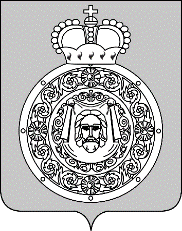 Администрациягородского округа ВоскресенскМосковской областиП О С Т А Н О В Л Е Н И Е__________________ № ________________О внесении изменений в муниципальную программу «Развитие институтов гражданского общества, повышение эффективности местного самоуправления и реализации молодежной политики», утвержденную постановлением Администрации городского округа Воскресенск Московской области от 05.12.2022 № 6369 (с изменениями от 28.02.2023 № 913, от 14.04.2023 № 1972, от 25.05.2023 № 2715, от 09.08.2023 № 4444, от 01.09.2023 № 4952, от 13.09.2023 № 5240, от 17.11.2023 № 6826, от 19.01.2024 № 152, от 05.02.2024 № 480, от 27.02.2024 № 895)Руководствуясь Порядком разработки и реализации муниципальных программ городского округа Воскресенск Московской области, утвержденным постановлением Администрации                   городского округа Воскресенск Московской области от 22.11.2022 № 6092 (с изменением                       от 20.01.2023 № 219, от 07.04.2023 № 1835, от 23.06.2023 № 3381, от 21.08.2023 № 4689,                          от 10.01.2024 № 11), в связи с изменением объемов финансирования мероприятий и показателей реализации муниципальной программыПОСТАНОВЛЯЮ:1. Внести в муниципальную программу «Развитие институтов гражданского общества,                 повышение эффективности местного самоуправления и реализации молодежной политики»,               утвержденную постановлением Администрации городского округа Воскресенск Московской                области от 05.12.2022 № 6369 (с изменениями от 28.02.2023 № 913, от 14.04.2023 № 1972,                                от 25.05.2023 № 2715, от 09.08.2023 № 4444, от 01.09.2023 № 4952, от 13.09.2023 № 5240,                        от 17.11.2023 № 6826, от 19.01.2024 № 152, от 05.02.2024 № 480, от 27.02.2024 № 895), следующие изменения:1.1. Раздел 1 «Паспорт муниципальной программы «Развитие институтов гражданского                 общества, повышение эффективности местного самоуправления и реализации молодежной политики» изложить в редакции согласно приложению 1 к настоящему постановлению;1.2. Раздел 6 «Целевые показатели реализации муниципальной программы «Развитие                       институтов гражданского общества, повышение эффективности местного самоуправления и реализации молодежной политики» изложить в редакции согласно приложению 2 к настоящему                            постановлению;1.3. Подраздел 9.1 «Перечень мероприятий подпрограммы 1 «Развитие системы                                  информирования населения о деятельности органов местного самоуправления городских округов Московской области, создание доступной современной медиасреды» раздела 9 «Подпрограмма 1 «Развитие системы информирования населения о деятельности органов местного самоуправления городских округов Московской области, создание доступной современной медиасреды» изложить в редакции согласно приложению 3 к настоящему постановлению;1.4. Подраздел 14.1 «Перечень мероприятий подпрограммы 6 «Обеспечивающая                             подпрограмма» раздела 14 «Подпрограмма 6 «Обеспечивающая подпрограмма» изложить в                               редакции согласно приложению 4 к настоящему постановлению.2. Опубликовать настоящее постановление в периодическом печатном издании «Фактор - инфо» и разместить на официальном сайте городского округа Воскресенск.3. Контроль за исполнением настоящего постановления возложить на заместителя Главы городского округа Воскресенск Овсянкину Е.В.Глава городского округа Воскресенск                                                                                  А.В. МалкинПриложение 1к постановлению Администрациигородского округа ВоскресенскМосковской областиот_______________№____________1. Паспорт муниципальной программы «Развитие институтов гражданского общества, повышение эффективности местного самоуправления и реализации молодежной политики» (далее – программа)Приложение 2к постановлению Администрациигородского округа ВоскресенскМосковской областиот_______________№____________6. Целевые показатели реализации муниципальной программы «Развитие институтов гражданского общества, повышение эффективности местного самоуправления и реализации молодежной политики»Приложение 3к постановлению Администрациигородского округа ВоскресенскМосковской областиот_______________№____________9.1. Перечень мероприятий подпрограммы 1 «Развитие системы информирования населения о деятельности органов местного самоуправления городских округов Московской области, создание доступной современной медиасреды»Приложение 4к постановлению Администрациигородского округа ВоскресенскМосковской областиот_______________№____________14.1. Перечень мероприятий подпрограммы 6 «Обеспечивающая подпрограмма»Координатор муниципальной программыЗаместитель Главы городского округа Воскресенск, курирующий вопросы экономики и финансовЗаместитель Главы городского округа Воскресенск, курирующий вопросы экономики и финансовЗаместитель Главы городского округа Воскресенск, курирующий вопросы экономики и финансовЗаместитель Главы городского округа Воскресенск, курирующий вопросы экономики и финансовЗаместитель Главы городского округа Воскресенск, курирующий вопросы экономики и финансовЗаместитель Главы городского округа Воскресенск, курирующий вопросы экономики и финансовЗаказчик муниципальной программыУправление внутренних коммуникаций Администрации городского округа Воскресенск (далее - управление внутренних коммуникаций); управление делами Администрации городского округа Воскресенск (далее – управление делами); управление по физической культуре, спорту и работе с молодежью Администрации городского округа Воскресенск (далее - управление по физической культуре, спорту и работе с молодежью); управление экономики Администрации городского округа Воскресенск (далее – управление экономики); управление жилищной политики Администрации городского округа Воскресенск (далее- управление жилищной политики)Управление внутренних коммуникаций Администрации городского округа Воскресенск (далее - управление внутренних коммуникаций); управление делами Администрации городского округа Воскресенск (далее – управление делами); управление по физической культуре, спорту и работе с молодежью Администрации городского округа Воскресенск (далее - управление по физической культуре, спорту и работе с молодежью); управление экономики Администрации городского округа Воскресенск (далее – управление экономики); управление жилищной политики Администрации городского округа Воскресенск (далее- управление жилищной политики)Управление внутренних коммуникаций Администрации городского округа Воскресенск (далее - управление внутренних коммуникаций); управление делами Администрации городского округа Воскресенск (далее – управление делами); управление по физической культуре, спорту и работе с молодежью Администрации городского округа Воскресенск (далее - управление по физической культуре, спорту и работе с молодежью); управление экономики Администрации городского округа Воскресенск (далее – управление экономики); управление жилищной политики Администрации городского округа Воскресенск (далее- управление жилищной политики)Управление внутренних коммуникаций Администрации городского округа Воскресенск (далее - управление внутренних коммуникаций); управление делами Администрации городского округа Воскресенск (далее – управление делами); управление по физической культуре, спорту и работе с молодежью Администрации городского округа Воскресенск (далее - управление по физической культуре, спорту и работе с молодежью); управление экономики Администрации городского округа Воскресенск (далее – управление экономики); управление жилищной политики Администрации городского округа Воскресенск (далее- управление жилищной политики)Управление внутренних коммуникаций Администрации городского округа Воскресенск (далее - управление внутренних коммуникаций); управление делами Администрации городского округа Воскресенск (далее – управление делами); управление по физической культуре, спорту и работе с молодежью Администрации городского округа Воскресенск (далее - управление по физической культуре, спорту и работе с молодежью); управление экономики Администрации городского округа Воскресенск (далее – управление экономики); управление жилищной политики Администрации городского округа Воскресенск (далее- управление жилищной политики)Управление внутренних коммуникаций Администрации городского округа Воскресенск (далее - управление внутренних коммуникаций); управление делами Администрации городского округа Воскресенск (далее – управление делами); управление по физической культуре, спорту и работе с молодежью Администрации городского округа Воскресенск (далее - управление по физической культуре, спорту и работе с молодежью); управление экономики Администрации городского округа Воскресенск (далее – управление экономики); управление жилищной политики Администрации городского округа Воскресенск (далее- управление жилищной политики)Цели муниципальной программы1. Обеспечение открытости и прозрачности деятельности органов муниципальной власти и органов местного самоуправления городского округа Воскресенск Московской области путем размещения информационных материалов о деятельности органов муниципальной власти и органов местного самоуправления городского округа Воскресенск Московской области. Информационная открытость и прозрачность деятельности органов муниципальной власти и органов местного самоуправления городского округа Воскресенск Московской области достигается при помощи СМИ, социальных сетей, мессенджеров, e-mail - рассылок, SMS -информирования и наружной рекламы, реализуемых в Подпрограмме 1 «Развитие системы информирования населения о деятельности органов местного самоуправления городского округа Воскресенск Московской области, создание доступной современной медиасреды».2. Проведение мероприятий, направленных на укрепление национального согласия, общероссийской гражданской идентичности и единства многонационального народа Московской области (российской нации) городского округа Воскресенск, обеспечение политической и социальной стабильности, развитие демократических институтов, воспитания гармоничных, всесторонне развитых, патриотичных и социально ответственных граждан, способных к успешной социализации и эффективной самореализации.3. Повышение уровня удовлетворенности населения деятельностью органов местного самоуправления городского округа Воскресенск Московской области.4. Создание условий для гражданского и патриотического воспитания молодежи, поддержку молодежных инициатив, вовлечение подрастающего поколения в научно-техническую и творческую деятельность, поддержку молодежных предпринимательских инициатив, совершенствование методов и форм работы с молодежью. Увеличение доли граждан, вовлеченных в участие в патриотических и социально-значимых мероприятиях. 5. Создание условий для развития и поддержки добровольчества (волонтерства) как ключевого элемента социальной ответственности развитого гражданского общества, увеличение доли граждан, вовлеченных в участие в добровольчестве (волонтерстве)1. Обеспечение открытости и прозрачности деятельности органов муниципальной власти и органов местного самоуправления городского округа Воскресенск Московской области путем размещения информационных материалов о деятельности органов муниципальной власти и органов местного самоуправления городского округа Воскресенск Московской области. Информационная открытость и прозрачность деятельности органов муниципальной власти и органов местного самоуправления городского округа Воскресенск Московской области достигается при помощи СМИ, социальных сетей, мессенджеров, e-mail - рассылок, SMS -информирования и наружной рекламы, реализуемых в Подпрограмме 1 «Развитие системы информирования населения о деятельности органов местного самоуправления городского округа Воскресенск Московской области, создание доступной современной медиасреды».2. Проведение мероприятий, направленных на укрепление национального согласия, общероссийской гражданской идентичности и единства многонационального народа Московской области (российской нации) городского округа Воскресенск, обеспечение политической и социальной стабильности, развитие демократических институтов, воспитания гармоничных, всесторонне развитых, патриотичных и социально ответственных граждан, способных к успешной социализации и эффективной самореализации.3. Повышение уровня удовлетворенности населения деятельностью органов местного самоуправления городского округа Воскресенск Московской области.4. Создание условий для гражданского и патриотического воспитания молодежи, поддержку молодежных инициатив, вовлечение подрастающего поколения в научно-техническую и творческую деятельность, поддержку молодежных предпринимательских инициатив, совершенствование методов и форм работы с молодежью. Увеличение доли граждан, вовлеченных в участие в патриотических и социально-значимых мероприятиях. 5. Создание условий для развития и поддержки добровольчества (волонтерства) как ключевого элемента социальной ответственности развитого гражданского общества, увеличение доли граждан, вовлеченных в участие в добровольчестве (волонтерстве)1. Обеспечение открытости и прозрачности деятельности органов муниципальной власти и органов местного самоуправления городского округа Воскресенск Московской области путем размещения информационных материалов о деятельности органов муниципальной власти и органов местного самоуправления городского округа Воскресенск Московской области. Информационная открытость и прозрачность деятельности органов муниципальной власти и органов местного самоуправления городского округа Воскресенск Московской области достигается при помощи СМИ, социальных сетей, мессенджеров, e-mail - рассылок, SMS -информирования и наружной рекламы, реализуемых в Подпрограмме 1 «Развитие системы информирования населения о деятельности органов местного самоуправления городского округа Воскресенск Московской области, создание доступной современной медиасреды».2. Проведение мероприятий, направленных на укрепление национального согласия, общероссийской гражданской идентичности и единства многонационального народа Московской области (российской нации) городского округа Воскресенск, обеспечение политической и социальной стабильности, развитие демократических институтов, воспитания гармоничных, всесторонне развитых, патриотичных и социально ответственных граждан, способных к успешной социализации и эффективной самореализации.3. Повышение уровня удовлетворенности населения деятельностью органов местного самоуправления городского округа Воскресенск Московской области.4. Создание условий для гражданского и патриотического воспитания молодежи, поддержку молодежных инициатив, вовлечение подрастающего поколения в научно-техническую и творческую деятельность, поддержку молодежных предпринимательских инициатив, совершенствование методов и форм работы с молодежью. Увеличение доли граждан, вовлеченных в участие в патриотических и социально-значимых мероприятиях. 5. Создание условий для развития и поддержки добровольчества (волонтерства) как ключевого элемента социальной ответственности развитого гражданского общества, увеличение доли граждан, вовлеченных в участие в добровольчестве (волонтерстве)1. Обеспечение открытости и прозрачности деятельности органов муниципальной власти и органов местного самоуправления городского округа Воскресенск Московской области путем размещения информационных материалов о деятельности органов муниципальной власти и органов местного самоуправления городского округа Воскресенск Московской области. Информационная открытость и прозрачность деятельности органов муниципальной власти и органов местного самоуправления городского округа Воскресенск Московской области достигается при помощи СМИ, социальных сетей, мессенджеров, e-mail - рассылок, SMS -информирования и наружной рекламы, реализуемых в Подпрограмме 1 «Развитие системы информирования населения о деятельности органов местного самоуправления городского округа Воскресенск Московской области, создание доступной современной медиасреды».2. Проведение мероприятий, направленных на укрепление национального согласия, общероссийской гражданской идентичности и единства многонационального народа Московской области (российской нации) городского округа Воскресенск, обеспечение политической и социальной стабильности, развитие демократических институтов, воспитания гармоничных, всесторонне развитых, патриотичных и социально ответственных граждан, способных к успешной социализации и эффективной самореализации.3. Повышение уровня удовлетворенности населения деятельностью органов местного самоуправления городского округа Воскресенск Московской области.4. Создание условий для гражданского и патриотического воспитания молодежи, поддержку молодежных инициатив, вовлечение подрастающего поколения в научно-техническую и творческую деятельность, поддержку молодежных предпринимательских инициатив, совершенствование методов и форм работы с молодежью. Увеличение доли граждан, вовлеченных в участие в патриотических и социально-значимых мероприятиях. 5. Создание условий для развития и поддержки добровольчества (волонтерства) как ключевого элемента социальной ответственности развитого гражданского общества, увеличение доли граждан, вовлеченных в участие в добровольчестве (волонтерстве)1. Обеспечение открытости и прозрачности деятельности органов муниципальной власти и органов местного самоуправления городского округа Воскресенск Московской области путем размещения информационных материалов о деятельности органов муниципальной власти и органов местного самоуправления городского округа Воскресенск Московской области. Информационная открытость и прозрачность деятельности органов муниципальной власти и органов местного самоуправления городского округа Воскресенск Московской области достигается при помощи СМИ, социальных сетей, мессенджеров, e-mail - рассылок, SMS -информирования и наружной рекламы, реализуемых в Подпрограмме 1 «Развитие системы информирования населения о деятельности органов местного самоуправления городского округа Воскресенск Московской области, создание доступной современной медиасреды».2. Проведение мероприятий, направленных на укрепление национального согласия, общероссийской гражданской идентичности и единства многонационального народа Московской области (российской нации) городского округа Воскресенск, обеспечение политической и социальной стабильности, развитие демократических институтов, воспитания гармоничных, всесторонне развитых, патриотичных и социально ответственных граждан, способных к успешной социализации и эффективной самореализации.3. Повышение уровня удовлетворенности населения деятельностью органов местного самоуправления городского округа Воскресенск Московской области.4. Создание условий для гражданского и патриотического воспитания молодежи, поддержку молодежных инициатив, вовлечение подрастающего поколения в научно-техническую и творческую деятельность, поддержку молодежных предпринимательских инициатив, совершенствование методов и форм работы с молодежью. Увеличение доли граждан, вовлеченных в участие в патриотических и социально-значимых мероприятиях. 5. Создание условий для развития и поддержки добровольчества (волонтерства) как ключевого элемента социальной ответственности развитого гражданского общества, увеличение доли граждан, вовлеченных в участие в добровольчестве (волонтерстве)1. Обеспечение открытости и прозрачности деятельности органов муниципальной власти и органов местного самоуправления городского округа Воскресенск Московской области путем размещения информационных материалов о деятельности органов муниципальной власти и органов местного самоуправления городского округа Воскресенск Московской области. Информационная открытость и прозрачность деятельности органов муниципальной власти и органов местного самоуправления городского округа Воскресенск Московской области достигается при помощи СМИ, социальных сетей, мессенджеров, e-mail - рассылок, SMS -информирования и наружной рекламы, реализуемых в Подпрограмме 1 «Развитие системы информирования населения о деятельности органов местного самоуправления городского округа Воскресенск Московской области, создание доступной современной медиасреды».2. Проведение мероприятий, направленных на укрепление национального согласия, общероссийской гражданской идентичности и единства многонационального народа Московской области (российской нации) городского округа Воскресенск, обеспечение политической и социальной стабильности, развитие демократических институтов, воспитания гармоничных, всесторонне развитых, патриотичных и социально ответственных граждан, способных к успешной социализации и эффективной самореализации.3. Повышение уровня удовлетворенности населения деятельностью органов местного самоуправления городского округа Воскресенск Московской области.4. Создание условий для гражданского и патриотического воспитания молодежи, поддержку молодежных инициатив, вовлечение подрастающего поколения в научно-техническую и творческую деятельность, поддержку молодежных предпринимательских инициатив, совершенствование методов и форм работы с молодежью. Увеличение доли граждан, вовлеченных в участие в патриотических и социально-значимых мероприятиях. 5. Создание условий для развития и поддержки добровольчества (волонтерства) как ключевого элемента социальной ответственности развитого гражданского общества, увеличение доли граждан, вовлеченных в участие в добровольчестве (волонтерстве)Перечень подпрограммЗаказчики подпрограмм:Заказчики подпрограмм:Заказчики подпрограмм:Заказчики подпрограмм:Заказчики подпрограмм:Заказчики подпрограмм:Подпрограмма 1 «Развитие системы информирования населения о деятельности органов местного самоуправления городских округов Московской области, создание доступной современной медиасреды»Управление внутренних коммуникаций, управление жилищной политики Управление внутренних коммуникаций, управление жилищной политики Управление внутренних коммуникаций, управление жилищной политики Управление внутренних коммуникаций, управление жилищной политики Управление внутренних коммуникаций, управление жилищной политики Управление внутренних коммуникаций, управление жилищной политики Подпрограмма 2 «Мир и согласие. Новые возможности»Управление деламиУправление деламиУправление деламиУправление деламиУправление деламиУправление деламиПодпрограмма 3 «Эффективное местное самоуправление»Управление экономикиУправление экономикиУправление экономикиУправление экономикиУправление экономикиУправление экономикиПодпрограмма 4 «Молодежь Подмосковья»Управление по физической культуре, спорту и работе с молодежьюУправление по физической культуре, спорту и работе с молодежьюУправление по физической культуре, спорту и работе с молодежьюУправление по физической культуре, спорту и работе с молодежьюУправление по физической культуре, спорту и работе с молодежьюУправление по физической культуре, спорту и работе с молодежьюПодпрограмма 5 «Развитие добровольчества (волонтерства) в городском округе Московской области»Управление по физической культуре, спорту и работе с молодежьюУправление по физической культуре, спорту и работе с молодежьюУправление по физической культуре, спорту и работе с молодежьюУправление по физической культуре, спорту и работе с молодежьюУправление по физической культуре, спорту и работе с молодежьюУправление по физической культуре, спорту и работе с молодежьюПодпрограмма 6 «Обеспечивающая подпрограмма»Управление внутренних коммуникаций, управление по физической культуре, спорту и работе с молодежьюУправление внутренних коммуникаций, управление по физической культуре, спорту и работе с молодежьюУправление внутренних коммуникаций, управление по физической культуре, спорту и работе с молодежьюУправление внутренних коммуникаций, управление по физической культуре, спорту и работе с молодежьюУправление внутренних коммуникаций, управление по физической культуре, спорту и работе с молодежьюУправление внутренних коммуникаций, управление по физической культуре, спорту и работе с молодежьюКраткая характеристика подпрограмм1. Подпрограмма 1 «Развитие системы информирования населения о деятельности органов местного самоуправления городских округов Московской области, создание доступной современной медиасреды» направлена на обеспечение населения информацией о деятельности органов муниципальной власти и органов местного самоуправления городского округа Воскресенск, социально-экономических и общественных процессах, происходящих на территории городского округа, создание доступной современной медиасреды.В ходе реализации мероприятий подпрограммы планируется организовать размещение информации, направленной на привлечение внимания населения к актуальным проблемам, и формирование положительного имиджа городского округа Воскресенск Московской области,  как социально ориентированного муниципалитета, комфортного для жизни и ведения предпринимательской деятельности, а также на создание общего рекламного пространства на территории городского округа Воскресенск Московской области путем увеличения доли соответствия фактических мест установки рекламных конструкций утвержденным схемам размещения рекламных конструкций на территории городского округа Воскресенск Московской области1. Подпрограмма 1 «Развитие системы информирования населения о деятельности органов местного самоуправления городских округов Московской области, создание доступной современной медиасреды» направлена на обеспечение населения информацией о деятельности органов муниципальной власти и органов местного самоуправления городского округа Воскресенск, социально-экономических и общественных процессах, происходящих на территории городского округа, создание доступной современной медиасреды.В ходе реализации мероприятий подпрограммы планируется организовать размещение информации, направленной на привлечение внимания населения к актуальным проблемам, и формирование положительного имиджа городского округа Воскресенск Московской области,  как социально ориентированного муниципалитета, комфортного для жизни и ведения предпринимательской деятельности, а также на создание общего рекламного пространства на территории городского округа Воскресенск Московской области путем увеличения доли соответствия фактических мест установки рекламных конструкций утвержденным схемам размещения рекламных конструкций на территории городского округа Воскресенск Московской области1. Подпрограмма 1 «Развитие системы информирования населения о деятельности органов местного самоуправления городских округов Московской области, создание доступной современной медиасреды» направлена на обеспечение населения информацией о деятельности органов муниципальной власти и органов местного самоуправления городского округа Воскресенск, социально-экономических и общественных процессах, происходящих на территории городского округа, создание доступной современной медиасреды.В ходе реализации мероприятий подпрограммы планируется организовать размещение информации, направленной на привлечение внимания населения к актуальным проблемам, и формирование положительного имиджа городского округа Воскресенск Московской области,  как социально ориентированного муниципалитета, комфортного для жизни и ведения предпринимательской деятельности, а также на создание общего рекламного пространства на территории городского округа Воскресенск Московской области путем увеличения доли соответствия фактических мест установки рекламных конструкций утвержденным схемам размещения рекламных конструкций на территории городского округа Воскресенск Московской области1. Подпрограмма 1 «Развитие системы информирования населения о деятельности органов местного самоуправления городских округов Московской области, создание доступной современной медиасреды» направлена на обеспечение населения информацией о деятельности органов муниципальной власти и органов местного самоуправления городского округа Воскресенск, социально-экономических и общественных процессах, происходящих на территории городского округа, создание доступной современной медиасреды.В ходе реализации мероприятий подпрограммы планируется организовать размещение информации, направленной на привлечение внимания населения к актуальным проблемам, и формирование положительного имиджа городского округа Воскресенск Московской области,  как социально ориентированного муниципалитета, комфортного для жизни и ведения предпринимательской деятельности, а также на создание общего рекламного пространства на территории городского округа Воскресенск Московской области путем увеличения доли соответствия фактических мест установки рекламных конструкций утвержденным схемам размещения рекламных конструкций на территории городского округа Воскресенск Московской области1. Подпрограмма 1 «Развитие системы информирования населения о деятельности органов местного самоуправления городских округов Московской области, создание доступной современной медиасреды» направлена на обеспечение населения информацией о деятельности органов муниципальной власти и органов местного самоуправления городского округа Воскресенск, социально-экономических и общественных процессах, происходящих на территории городского округа, создание доступной современной медиасреды.В ходе реализации мероприятий подпрограммы планируется организовать размещение информации, направленной на привлечение внимания населения к актуальным проблемам, и формирование положительного имиджа городского округа Воскресенск Московской области,  как социально ориентированного муниципалитета, комфортного для жизни и ведения предпринимательской деятельности, а также на создание общего рекламного пространства на территории городского округа Воскресенск Московской области путем увеличения доли соответствия фактических мест установки рекламных конструкций утвержденным схемам размещения рекламных конструкций на территории городского округа Воскресенск Московской области1. Подпрограмма 1 «Развитие системы информирования населения о деятельности органов местного самоуправления городских округов Московской области, создание доступной современной медиасреды» направлена на обеспечение населения информацией о деятельности органов муниципальной власти и органов местного самоуправления городского округа Воскресенск, социально-экономических и общественных процессах, происходящих на территории городского округа, создание доступной современной медиасреды.В ходе реализации мероприятий подпрограммы планируется организовать размещение информации, направленной на привлечение внимания населения к актуальным проблемам, и формирование положительного имиджа городского округа Воскресенск Московской области,  как социально ориентированного муниципалитета, комфортного для жизни и ведения предпринимательской деятельности, а также на создание общего рекламного пространства на территории городского округа Воскресенск Московской области путем увеличения доли соответствия фактических мест установки рекламных конструкций утвержденным схемам размещения рекламных конструкций на территории городского округа Воскресенск Московской областиКраткая характеристика подпрограмм2. Подпрограмма 2 «Мир и согласие. Новые возможности» направлена на повышение эффективности взаимодействия и поддержки институтов гражданского общества, укрепление межнационального и межконфессионального мира и согласия на территории городского округа Воскресенск2. Подпрограмма 2 «Мир и согласие. Новые возможности» направлена на повышение эффективности взаимодействия и поддержки институтов гражданского общества, укрепление межнационального и межконфессионального мира и согласия на территории городского округа Воскресенск2. Подпрограмма 2 «Мир и согласие. Новые возможности» направлена на повышение эффективности взаимодействия и поддержки институтов гражданского общества, укрепление межнационального и межконфессионального мира и согласия на территории городского округа Воскресенск2. Подпрограмма 2 «Мир и согласие. Новые возможности» направлена на повышение эффективности взаимодействия и поддержки институтов гражданского общества, укрепление межнационального и межконфессионального мира и согласия на территории городского округа Воскресенск2. Подпрограмма 2 «Мир и согласие. Новые возможности» направлена на повышение эффективности взаимодействия и поддержки институтов гражданского общества, укрепление межнационального и межконфессионального мира и согласия на территории городского округа Воскресенск2. Подпрограмма 2 «Мир и согласие. Новые возможности» направлена на повышение эффективности взаимодействия и поддержки институтов гражданского общества, укрепление межнационального и межконфессионального мира и согласия на территории городского округа ВоскресенскКраткая характеристика подпрограмм3. Подпрограмма 3 «Эффективное местное самоуправление Московской области» направлена на определение уровня удовлетворенности населения деятельностью органов местного самоуправления муниципальных образований городского округа Воскресенск Московской области»3. Подпрограмма 3 «Эффективное местное самоуправление Московской области» направлена на определение уровня удовлетворенности населения деятельностью органов местного самоуправления муниципальных образований городского округа Воскресенск Московской области»3. Подпрограмма 3 «Эффективное местное самоуправление Московской области» направлена на определение уровня удовлетворенности населения деятельностью органов местного самоуправления муниципальных образований городского округа Воскресенск Московской области»3. Подпрограмма 3 «Эффективное местное самоуправление Московской области» направлена на определение уровня удовлетворенности населения деятельностью органов местного самоуправления муниципальных образований городского округа Воскресенск Московской области»3. Подпрограмма 3 «Эффективное местное самоуправление Московской области» направлена на определение уровня удовлетворенности населения деятельностью органов местного самоуправления муниципальных образований городского округа Воскресенск Московской области»3. Подпрограмма 3 «Эффективное местное самоуправление Московской области» направлена на определение уровня удовлетворенности населения деятельностью органов местного самоуправления муниципальных образований городского округа Воскресенск Московской области»Краткая характеристика подпрограмм4. Подпрограмма 4 «Молодежь Подмосковья» направлена на создание условий для гражданского и патриотического воспитания молодежи, поддержку молодежных инициатив, вовлечение подрастающего поколения в научно-техническую и творческую деятельность, поддержку молодежных предпринимательских инициатив и совершенствование методов и форм работы с молодежью»4. Подпрограмма 4 «Молодежь Подмосковья» направлена на создание условий для гражданского и патриотического воспитания молодежи, поддержку молодежных инициатив, вовлечение подрастающего поколения в научно-техническую и творческую деятельность, поддержку молодежных предпринимательских инициатив и совершенствование методов и форм работы с молодежью»4. Подпрограмма 4 «Молодежь Подмосковья» направлена на создание условий для гражданского и патриотического воспитания молодежи, поддержку молодежных инициатив, вовлечение подрастающего поколения в научно-техническую и творческую деятельность, поддержку молодежных предпринимательских инициатив и совершенствование методов и форм работы с молодежью»4. Подпрограмма 4 «Молодежь Подмосковья» направлена на создание условий для гражданского и патриотического воспитания молодежи, поддержку молодежных инициатив, вовлечение подрастающего поколения в научно-техническую и творческую деятельность, поддержку молодежных предпринимательских инициатив и совершенствование методов и форм работы с молодежью»4. Подпрограмма 4 «Молодежь Подмосковья» направлена на создание условий для гражданского и патриотического воспитания молодежи, поддержку молодежных инициатив, вовлечение подрастающего поколения в научно-техническую и творческую деятельность, поддержку молодежных предпринимательских инициатив и совершенствование методов и форм работы с молодежью»4. Подпрограмма 4 «Молодежь Подмосковья» направлена на создание условий для гражданского и патриотического воспитания молодежи, поддержку молодежных инициатив, вовлечение подрастающего поколения в научно-техническую и творческую деятельность, поддержку молодежных предпринимательских инициатив и совершенствование методов и форм работы с молодежью»Краткая характеристика подпрограмм5.Подпрограмма 5 «Развитие добровольчества (волонтерства) в городском округе Московской области» направлена на содействие развитию и распространению добровольческой (волонтерской) деятельности в городском округе Воскресенск Московской области»5.Подпрограмма 5 «Развитие добровольчества (волонтерства) в городском округе Московской области» направлена на содействие развитию и распространению добровольческой (волонтерской) деятельности в городском округе Воскресенск Московской области»5.Подпрограмма 5 «Развитие добровольчества (волонтерства) в городском округе Московской области» направлена на содействие развитию и распространению добровольческой (волонтерской) деятельности в городском округе Воскресенск Московской области»5.Подпрограмма 5 «Развитие добровольчества (волонтерства) в городском округе Московской области» направлена на содействие развитию и распространению добровольческой (волонтерской) деятельности в городском округе Воскресенск Московской области»5.Подпрограмма 5 «Развитие добровольчества (волонтерства) в городском округе Московской области» направлена на содействие развитию и распространению добровольческой (волонтерской) деятельности в городском округе Воскресенск Московской области»5.Подпрограмма 5 «Развитие добровольчества (волонтерства) в городском округе Московской области» направлена на содействие развитию и распространению добровольческой (волонтерской) деятельности в городском округе Воскресенск Московской области»Краткая характеристика подпрограмм6. Подпрограмма 6 «Обеспечивающая подпрограмма» направлена на обеспечение эффективного функционирования органов городского округа Воскресенск Московской области при реализации полномочий6. Подпрограмма 6 «Обеспечивающая подпрограмма» направлена на обеспечение эффективного функционирования органов городского округа Воскресенск Московской области при реализации полномочий6. Подпрограмма 6 «Обеспечивающая подпрограмма» направлена на обеспечение эффективного функционирования органов городского округа Воскресенск Московской области при реализации полномочий6. Подпрограмма 6 «Обеспечивающая подпрограмма» направлена на обеспечение эффективного функционирования органов городского округа Воскресенск Московской области при реализации полномочий6. Подпрограмма 6 «Обеспечивающая подпрограмма» направлена на обеспечение эффективного функционирования органов городского округа Воскресенск Московской области при реализации полномочий6. Подпрограмма 6 «Обеспечивающая подпрограмма» направлена на обеспечение эффективного функционирования органов городского округа Воскресенск Московской области при реализации полномочийИсточники финансирования муниципальной программы, в том числе по годам реализации программы (тыс. руб.):Всего2023 год2024 год2025 год2026 год2027 годСредства федерального бюджета2 860,100,000,000,002 860,100,00Средства бюджета Московской области33 905,0033 905,000,000,000,000,00Средства бюджета городского округа Воскресенск330 308,1179 233,5170 658,9072 807,8075 550,2032 057,70Внебюджетные средства0,000,000,000,000,000,00Всего, в том числе по годам:367 073,21113 138,5170 658,9072 807,8078 410,3032 057,70№ п/пНаименование целевых показателейТип показателяЕдиница измерения (по ОКЕИ)Единица измерения (по ОКЕИ)Базовое значениеПланируемое значение по годам реализации программыПланируемое значение по годам реализации программыПланируемое значение по годам реализации программыПланируемое значение по годам реализации программыПланируемое значение по годам реализации программыОтветственный за достижение показателяНомер подпрограммы,№ п/пНаименование целевых показателейТип показателяЕдиница измерения (по ОКЕИ)Единица измерения (по ОКЕИ)Базовое значение2023 год2024 год2025 год2026 год2027 годОтветственный за достижение показателямероприятий, оказывающих влияние на достижение показателя (Y.ХХ.ZZ)мероприятий, оказывающих влияние на достижение показателя (Y.ХХ.ZZ)1234456789101112121Обеспечение населения муниципального образования Московской области информацией о деятельности органов местного самоуправления муниципального образования Московской области, социально-экономических и общественных процессах, происходящих на территории муниципалитета, создание доступной современной медиасреды, создание общего рекламного пространства на территории городского округа Воскресенск Московской областиОбеспечение населения муниципального образования Московской области информацией о деятельности органов местного самоуправления муниципального образования Московской области, социально-экономических и общественных процессах, происходящих на территории муниципалитета, создание доступной современной медиасреды, создание общего рекламного пространства на территории городского округа Воскресенск Московской областиОбеспечение населения муниципального образования Московской области информацией о деятельности органов местного самоуправления муниципального образования Московской области, социально-экономических и общественных процессах, происходящих на территории муниципалитета, создание доступной современной медиасреды, создание общего рекламного пространства на территории городского округа Воскресенск Московской областиОбеспечение населения муниципального образования Московской области информацией о деятельности органов местного самоуправления муниципального образования Московской области, социально-экономических и общественных процессах, происходящих на территории муниципалитета, создание доступной современной медиасреды, создание общего рекламного пространства на территории городского округа Воскресенск Московской областиОбеспечение населения муниципального образования Московской области информацией о деятельности органов местного самоуправления муниципального образования Московской области, социально-экономических и общественных процессах, происходящих на территории муниципалитета, создание доступной современной медиасреды, создание общего рекламного пространства на территории городского округа Воскресенск Московской областиОбеспечение населения муниципального образования Московской области информацией о деятельности органов местного самоуправления муниципального образования Московской области, социально-экономических и общественных процессах, происходящих на территории муниципалитета, создание доступной современной медиасреды, создание общего рекламного пространства на территории городского округа Воскресенск Московской областиОбеспечение населения муниципального образования Московской области информацией о деятельности органов местного самоуправления муниципального образования Московской области, социально-экономических и общественных процессах, происходящих на территории муниципалитета, создание доступной современной медиасреды, создание общего рекламного пространства на территории городского округа Воскресенск Московской областиОбеспечение населения муниципального образования Московской области информацией о деятельности органов местного самоуправления муниципального образования Московской области, социально-экономических и общественных процессах, происходящих на территории муниципалитета, создание доступной современной медиасреды, создание общего рекламного пространства на территории городского округа Воскресенск Московской областиОбеспечение населения муниципального образования Московской области информацией о деятельности органов местного самоуправления муниципального образования Московской области, социально-экономических и общественных процессах, происходящих на территории муниципалитета, создание доступной современной медиасреды, создание общего рекламного пространства на территории городского округа Воскресенск Московской областиОбеспечение населения муниципального образования Московской области информацией о деятельности органов местного самоуправления муниципального образования Московской области, социально-экономических и общественных процессах, происходящих на территории муниципалитета, создание доступной современной медиасреды, создание общего рекламного пространства на территории городского округа Воскресенск Московской областиОбеспечение населения муниципального образования Московской области информацией о деятельности органов местного самоуправления муниципального образования Московской области, социально-экономических и общественных процессах, происходящих на территории муниципалитета, создание доступной современной медиасреды, создание общего рекламного пространства на территории городского округа Воскресенск Московской областиОбеспечение населения муниципального образования Московской области информацией о деятельности органов местного самоуправления муниципального образования Московской области, социально-экономических и общественных процессах, происходящих на территории муниципалитета, создание доступной современной медиасреды, создание общего рекламного пространства на территории городского округа Воскресенск Московской области1.1Уровень информированности населения в средствах массовой информации Отраслевой показательОтраслевой показательПроцент100-101,2101,3101,4101,5Управление внутренних коммуникаций1.01.02,1.01.03, 1.01.04, 1.01.05, 1.01.071.2Уровень информированности населения  в социальных сетях и мессенджерахОтраслевой показательОтраслевой показательПроцент100-102103104105Управление внутренних коммуникаций1.01.011.3Наличие незаконных рекламных конструкций, установленных на территории муниципального образованияОтраслевой показательОтраслевой показательПроцент000000Управление жилищной политики 1.07.012Повышение эффективности взаимодействия и поддержки институтов гражданского общества, укрепление межнационального и межконфессионального мира и согласия на территории городского округа Воскресенск Московской областиПовышение эффективности взаимодействия и поддержки институтов гражданского общества, укрепление межнационального и межконфессионального мира и согласия на территории городского округа Воскресенск Московской областиПовышение эффективности взаимодействия и поддержки институтов гражданского общества, укрепление межнационального и межконфессионального мира и согласия на территории городского округа Воскресенск Московской областиПовышение эффективности взаимодействия и поддержки институтов гражданского общества, укрепление межнационального и межконфессионального мира и согласия на территории городского округа Воскресенск Московской областиПовышение эффективности взаимодействия и поддержки институтов гражданского общества, укрепление межнационального и межконфессионального мира и согласия на территории городского округа Воскресенск Московской областиПовышение эффективности взаимодействия и поддержки институтов гражданского общества, укрепление межнационального и межконфессионального мира и согласия на территории городского округа Воскресенск Московской областиПовышение эффективности взаимодействия и поддержки институтов гражданского общества, укрепление межнационального и межконфессионального мира и согласия на территории городского округа Воскресенск Московской областиПовышение эффективности взаимодействия и поддержки институтов гражданского общества, укрепление межнационального и межконфессионального мира и согласия на территории городского округа Воскресенск Московской областиПовышение эффективности взаимодействия и поддержки институтов гражданского общества, укрепление межнационального и межконфессионального мира и согласия на территории городского округа Воскресенск Московской областиПовышение эффективности взаимодействия и поддержки институтов гражданского общества, укрепление межнационального и межконфессионального мира и согласия на территории городского округа Воскресенск Московской областиПовышение эффективности взаимодействия и поддержки институтов гражданского общества, укрепление межнационального и межконфессионального мира и согласия на территории городского округа Воскресенск Московской областиПовышение эффективности взаимодействия и поддержки институтов гражданского общества, укрепление межнационального и межконфессионального мира и согласия на территории городского округа Воскресенск Московской области2.1Количество участников мероприятий по укреплению единства российской нации и этнокультурному развитию народов России Отраслевой показательОтраслевой показательЧеловек--32809000Управление образования Администрации городского округа Воскресенск (далее-управление образования), управление культуры Администрации городского округа Воскресенск (далее- управление культуры), управление по физической культуре, спорту и работе с молодежью2.02.012.2Количество участников мероприятий по социально-культурной адаптации и интеграции иностранных гражданОтраслевой показательОтраслевой показательЧеловек--308000Управление образования2.02.033Повышение уровня удовлетворенности населения деятельностью органов местного самоуправления городского округа Воскресенск Московской областиПовышение уровня удовлетворенности населения деятельностью органов местного самоуправления городского округа Воскресенск Московской областиПовышение уровня удовлетворенности населения деятельностью органов местного самоуправления городского округа Воскресенск Московской областиПовышение уровня удовлетворенности населения деятельностью органов местного самоуправления городского округа Воскресенск Московской областиПовышение уровня удовлетворенности населения деятельностью органов местного самоуправления городского округа Воскресенск Московской областиПовышение уровня удовлетворенности населения деятельностью органов местного самоуправления городского округа Воскресенск Московской областиПовышение уровня удовлетворенности населения деятельностью органов местного самоуправления городского округа Воскресенск Московской областиПовышение уровня удовлетворенности населения деятельностью органов местного самоуправления городского округа Воскресенск Московской областиПовышение уровня удовлетворенности населения деятельностью органов местного самоуправления городского округа Воскресенск Московской областиПовышение уровня удовлетворенности населения деятельностью органов местного самоуправления городского округа Воскресенск Московской областиПовышение уровня удовлетворенности населения деятельностью органов местного самоуправления городского округа Воскресенск Московской областиПовышение уровня удовлетворенности населения деятельностью органов местного самоуправления городского округа Воскресенск Московской области3.1Доля реализованных проектов инициативного бюджетирования от общего числа заявленных проектовОтраслевой показательОтраслевой показательПроцент------Управление экономики3.02.014Создание условий для гражданского и патриотического воспитания молодежи, поддержку молодежных инициатив, вовлечение подрастающего поколения в научно-техническую и творческую деятельность, поддержку молодежных предпринимательских инициатив и совершенствование методов и форм работы с молодежьюСоздание условий для гражданского и патриотического воспитания молодежи, поддержку молодежных инициатив, вовлечение подрастающего поколения в научно-техническую и творческую деятельность, поддержку молодежных предпринимательских инициатив и совершенствование методов и форм работы с молодежьюСоздание условий для гражданского и патриотического воспитания молодежи, поддержку молодежных инициатив, вовлечение подрастающего поколения в научно-техническую и творческую деятельность, поддержку молодежных предпринимательских инициатив и совершенствование методов и форм работы с молодежьюСоздание условий для гражданского и патриотического воспитания молодежи, поддержку молодежных инициатив, вовлечение подрастающего поколения в научно-техническую и творческую деятельность, поддержку молодежных предпринимательских инициатив и совершенствование методов и форм работы с молодежьюСоздание условий для гражданского и патриотического воспитания молодежи, поддержку молодежных инициатив, вовлечение подрастающего поколения в научно-техническую и творческую деятельность, поддержку молодежных предпринимательских инициатив и совершенствование методов и форм работы с молодежьюСоздание условий для гражданского и патриотического воспитания молодежи, поддержку молодежных инициатив, вовлечение подрастающего поколения в научно-техническую и творческую деятельность, поддержку молодежных предпринимательских инициатив и совершенствование методов и форм работы с молодежьюСоздание условий для гражданского и патриотического воспитания молодежи, поддержку молодежных инициатив, вовлечение подрастающего поколения в научно-техническую и творческую деятельность, поддержку молодежных предпринимательских инициатив и совершенствование методов и форм работы с молодежьюСоздание условий для гражданского и патриотического воспитания молодежи, поддержку молодежных инициатив, вовлечение подрастающего поколения в научно-техническую и творческую деятельность, поддержку молодежных предпринимательских инициатив и совершенствование методов и форм работы с молодежьюСоздание условий для гражданского и патриотического воспитания молодежи, поддержку молодежных инициатив, вовлечение подрастающего поколения в научно-техническую и творческую деятельность, поддержку молодежных предпринимательских инициатив и совершенствование методов и форм работы с молодежьюСоздание условий для гражданского и патриотического воспитания молодежи, поддержку молодежных инициатив, вовлечение подрастающего поколения в научно-техническую и творческую деятельность, поддержку молодежных предпринимательских инициатив и совершенствование методов и форм работы с молодежьюСоздание условий для гражданского и патриотического воспитания молодежи, поддержку молодежных инициатив, вовлечение подрастающего поколения в научно-техническую и творческую деятельность, поддержку молодежных предпринимательских инициатив и совершенствование методов и форм работы с молодежьюСоздание условий для гражданского и патриотического воспитания молодежи, поддержку молодежных инициатив, вовлечение подрастающего поколения в научно-техническую и творческую деятельность, поддержку молодежных предпринимательских инициатив и совершенствование методов и форм работы с молодежью4.1Доля молодежи, задействованной в мероприятиях по вовлечению в общественную жизнь, от общего числа молодежи в городском округе Московской областиОтраслевой показательОтраслевой показательПроцент--77,4---Управление по физической культуре, спорту и работе с молодежью4.01.01, 4.02.034.2Доля молодежи, задействованной в мероприятиях по вовлечению в творческую деятельность, от общего числа молодежи в городском округе Московской областиОтраслевой показательОтраслевой показательПроцент424280,6---Управление по физической культуре, спорту и работе с молодежью 4.02.035Развитие и распространение добровольческой (волонтерской) деятельности в городском округе Воскресенск Московской областиРазвитие и распространение добровольческой (волонтерской) деятельности в городском округе Воскресенск Московской областиРазвитие и распространение добровольческой (волонтерской) деятельности в городском округе Воскресенск Московской областиРазвитие и распространение добровольческой (волонтерской) деятельности в городском округе Воскресенск Московской областиРазвитие и распространение добровольческой (волонтерской) деятельности в городском округе Воскресенск Московской областиРазвитие и распространение добровольческой (волонтерской) деятельности в городском округе Воскресенск Московской областиРазвитие и распространение добровольческой (волонтерской) деятельности в городском округе Воскресенск Московской областиРазвитие и распространение добровольческой (волонтерской) деятельности в городском округе Воскресенск Московской областиРазвитие и распространение добровольческой (волонтерской) деятельности в городском округе Воскресенск Московской областиРазвитие и распространение добровольческой (волонтерской) деятельности в городском округе Воскресенск Московской областиРазвитие и распространение добровольческой (волонтерской) деятельности в городском округе Воскресенск Московской областиРазвитие и распространение добровольческой (волонтерской) деятельности в городском округе Воскресенск Московской области5.1Общая численность граждан, вовлеченных центрами (сообществами, объединениями) поддержки добровольчества (волонтерства) на базе образовательных организаций, некоммерческих организаций, муниципальных учреждений, в добровольческую (волонтерскую) деятельность в городском округе Московской областиПриоритетный показательПриоритетный показательмлн. чел.0,0237860,0223760,027426---Управление по физической культуре, спорту и работе с молодежью5.01.015.2Доля граждан, занимающихся добровольческой (волонтерской) деятельностью в городском округе Московской областиПриоритетный показательПриоритетный показательПроцент15,8-18,3Управление по физической культуре, спорту и работе с молодежью5.01.01№ п/пМероприятие подпрограммыСроки исполнения мероприятияИсточники финансированияВсего (тыс. руб.)Объем финансирования по годам (тыс. руб.)Объем финансирования по годам (тыс. руб.)Объем финансирования по годам (тыс. руб.)Объем финансирования по годам (тыс. руб.)Объем финансирования по годам (тыс. руб.)Объем финансирования по годам (тыс. руб.)Объем финансирования по годам (тыс. руб.)Объем финансирования по годам (тыс. руб.)Объем финансирования по годам (тыс. руб.)Ответственный за выполнение мероприятия подпрограммы№ п/пМероприятие подпрограммыСроки исполнения мероприятияИсточники финансированияВсего (тыс. руб.)2023 год 2024 год 2024 год 2024 год 2024 год 2024 год 2025 год2026 год2027 годОтветственный за выполнение мероприятия подпрограммы123456777778910111Основное мероприятие 01. Информирование населения об основных событиях социально-экономического развития и общественно-политической жизни2023-2027Итого:137 674,7026 074,5026 380,0026 380,0026 380,0026 380,0026 380,0027 220,0028 100,0029 900,20х1Основное мероприятие 01. Информирование населения об основных событиях социально-экономического развития и общественно-политической жизни2023-2027Средства бюджета городского округа Воскресенск137 674,7026 074,5026 380,0026 380,0026 380,0026 380,0026 380,0027 220,0028 100,0029 900,20х1Основное мероприятие 01. Информирование населения об основных событиях социально-экономического развития и общественно-политической жизни2023-2027Внебюджетные средства0,000,000,000,000,000,000,000,000,000,00х1.1Мероприятие 01.01. Информирование населения муниципального образования о деятельности органов местного самоуправления муниципального образования Московской области посредством социальных сетей, мессенджеров, e-mail - рассылок, SMS -информирования2023 -2027Итого:1 260,00540,00720,00720,00720,00720,00720,000,000,000,00Управление внутренних коммуникаций1.1Мероприятие 01.01. Информирование населения муниципального образования о деятельности органов местного самоуправления муниципального образования Московской области посредством социальных сетей, мессенджеров, e-mail - рассылок, SMS -информирования2023 -2027Средства бюджета городского округа Воскресенск 1 260,00540,00720,00720,00720,00720,00720,000,000,000,00Управление внутренних коммуникаций1.1Мероприятие 01.01. Информирование населения муниципального образования о деятельности органов местного самоуправления муниципального образования Московской области посредством социальных сетей, мессенджеров, e-mail - рассылок, SMS -информирования2023 -2027Внебюджетные средства0,000,000,000,000,000,000,000,000,000,00Управление внутренних коммуникаций1.1Мероприятие 01.01. Информирование населения муниципального образования о деятельности органов местного самоуправления муниципального образования Московской области посредством социальных сетей, мессенджеров, e-mail - рассылок, SMS -информирования2023 -2027В пределах средств, предусмотренных на обеспечение деятельностиУправление внутренних коммуникаций1.1Информационные материалы изготовлены и размещены в социальных сетях, мессенджерах, направленны по электронной почте и смс рассылкой, штукаххВсего2023 годИтого 2024 годВ том числе:В том числе:В том числе:В том числе:2025 год2026 год2027 годх1.1Информационные материалы изготовлены и размещены в социальных сетях, мессенджерах, направленны по электронной почте и смс рассылкой, штукаххВсего2023 годИтого 2024 год1 квар-тал1 полугодие9 месяцев12 месяцев2025 год2026 год2027 годх1.1Информационные материалы изготовлены и размещены в социальных сетях, мессенджерах, направленны по электронной почте и смс рассылкой, штукахх173072697326974017435348705230569740112001120011200х1.2Мероприятие 01.02. Информирование населения об основных событиях социально-экономического развития, общественно-политической жизни, освещение деятельности в электронных СМИ, распространяемых в сети Интернет (сетевых изданиях)2023 -2027Итого:13 745,602 217,602 328,002 328,002 328,002 328,002 328,003 000,003 200,003 000,00Управление внутренних коммуникаций1.2Мероприятие 01.02. Информирование населения об основных событиях социально-экономического развития, общественно-политической жизни, освещение деятельности в электронных СМИ, распространяемых в сети Интернет (сетевых изданиях)2023 -2027Средства бюджета городского округа Воскресенск13 745,602 217,602 328,002 328,002 328,002 328,002 328,003 000,003 200,003 000,00Управление внутренних коммуникаций1.2Мероприятие 01.02. Информирование населения об основных событиях социально-экономического развития, общественно-политической жизни, освещение деятельности в электронных СМИ, распространяемых в сети Интернет (сетевых изданиях)2023 -2027Внебюджетные средства0,000,000,000,000,000,000,000,000,000,00Управление внутренних коммуникаций1.2Информационные материалы изготовлены и размещены в сетевых изданиях, штукаххВсего2023 годИтого 2024 годВ том числе:В том числе:В том числе:В том числе:2025 год2026 год2027 годх1.2Информационные материалы изготовлены и размещены в сетевых изданиях, штукаххВсего2023 годИтого 2024 год1 квар-тал1 полугодие9 месяцев12 месяцев2025 год2026 год2027 годх1.2Информационные материалы изготовлены и размещены в сетевых изданиях, штукахх7571421804590135180145145145х1.3Мероприятие 01.03. Информирование населения об основных событиях социально-экономического развития, общественно-политической жизни, освещение деятельности путем изготовления и распространения (вещания) телепередач2023 -2027Итого:80 442,5013 042,5016 500,0016 500,0016 500,0016 500,0016 500,0017 000,0017 400,0016 500,00Управление внутренних коммуникаций1.3Мероприятие 01.03. Информирование населения об основных событиях социально-экономического развития, общественно-политической жизни, освещение деятельности путем изготовления и распространения (вещания) телепередач2023 -2027Средства бюджета городского округа Воскресенск80 442,5013 042,5016 500,0016 500,0016 500,0016 500,0016 500,0017 000,0017 400,0016 500,00Управление внутренних коммуникаций1.3Мероприятие 01.03. Информирование населения об основных событиях социально-экономического развития, общественно-политической жизни, освещение деятельности путем изготовления и распространения (вещания) телепередач2023 -2027Внебюджетные средства0,000,000,000,000,000,000,000,000,000,00Управление внутренних коммуникаций1.3Осуществлено изготовление и распространение телематериалов об основных событиях социально-экономического развития, общественно-политической жизни, освещение деятельности, минутаххВсего2023 годИтого 2024 годВ том числе:В том числе:В том числе:В том числе:2025 год2026 год2027 годх1.3Осуществлено изготовление и распространение телематериалов об основных событиях социально-экономического развития, общественно-политической жизни, освещение деятельности, минутаххВсего2023 годИтого 2024 год1 квар-тал1 полугодие9 месяцев12 месяцев2025 год2026 год2027 годх1.3Осуществлено изготовление и распространение телематериалов об основных событиях социально-экономического развития, общественно-политической жизни, освещение деятельности, минутахх849526552690500123019602690105010501050х1.4Мероприятие 01.04. Информирование населения об основных событиях социально-экономического развития, общественно-политической жизни, освещение деятельности путем изготовления и распространения (вещания) радиопрограммы2023 -2027Итого:0,000,000,000,000,000,000,000,000,000,00Управление внутренних коммуникаций1.4Мероприятие 01.04. Информирование населения об основных событиях социально-экономического развития, общественно-политической жизни, освещение деятельности путем изготовления и распространения (вещания) радиопрограммы2023 -2027Средства бюджета городского округа Воскресенск0,000,000,000,000,000,000,000,000,000,00Управление внутренних коммуникаций1.4Мероприятие 01.04. Информирование населения об основных событиях социально-экономического развития, общественно-политической жизни, освещение деятельности путем изготовления и распространения (вещания) радиопрограммы2023 -2027Внебюджетные средства0,000,000,000,000,000,000,000,000,000,00Управление внутренних коммуникаций1.4Осуществлено изготовление и распространение радиоматериалов об основных событиях социально-экономического развития, общественно-политической жизни, освещение деятельности, минутаххВсего2023 годИтого 2024 годВ том числе:В том числе:В том числе:В том числе:2025 год2026 год2027 годх1.4Осуществлено изготовление и распространение радиоматериалов об основных событиях социально-экономического развития, общественно-политической жизни, освещение деятельности, минутаххВсего2023 годИтого 2024 год1 квартал1 полугодие9 месяцев12 месяцев2025 год2026 год2027 годх1.4Осуществлено изготовление и распространение радиоматериалов об основных событиях социально-экономического развития, общественно-политической жизни, освещение деятельности, минутахх0000000000х1.5Мероприятие 01.05. Информирование населения об основных событиях социально-экономического развития, общественно-политической жизни, освещение деятельности в печатных СМИ2023 -2027Итого:38 767,009 335,006 232,006 232,006 232,006 232,006 232,006 600,006 800,009 800,00Управление внутренних коммуникаций1.5Мероприятие 01.05. Информирование населения об основных событиях социально-экономического развития, общественно-политической жизни, освещение деятельности в печатных СМИ2023 -2027Средства бюджета городского округа Воскресенск38 767,009 335,006 232,006 232,006 232,006 232,006 232,006 600,006 800,009 800,00Управление внутренних коммуникаций1.5Мероприятие 01.05. Информирование населения об основных событиях социально-экономического развития, общественно-политической жизни, освещение деятельности в печатных СМИ2023 -2027Внебюджетные средства0,000,000,000,000,000,000,000,000,000,00Управление внутренних коммуникаций1.5Информационные материалы изготовлены и размещены в печатных СМИ, штукаххВсего2023 годИтого 2024 годВ том числе:В том числе:В том числе:В том числе:2025 год2026 год2027 годх1.5Информационные материалы изготовлены и размещены в печатных СМИ, штукаххВсего2023 годИтого 2024 год1 квартал1 полугодие9 месяцев12 месяцев2025 год2026 год2027 годх1.5Информационные материалы изготовлены и размещены в печатных СМИ, штукахх0-00000000х1.5Осуществлено издание печатного СМИ с нормативно правовыми актами и официальной информацией городского округа Московской области.Печатный лист, штукаххВсего2023 годИтого 2024 годВ том числе:В том числе:В том числе:В том числе:2025 год2026 год2027 годх1.5Осуществлено издание печатного СМИ с нормативно правовыми актами и официальной информацией городского округа Московской области.Печатный лист, штукаххВсего2023 годИтого 2024 год1 квартал1 полугодие9 месяцев12 месяцев2025 год2026 год2027 годх1.5Осуществлено издание печатного СМИ с нормативно правовыми актами и официальной информацией городского округа Московской области.Печатный лист, штукахх5708130811002755508251100110011001100х1.6Мероприятие 01.06. Организация мониторинга СМИ, блогосферы, проведение медиа-исследований аудитории СМИ на территории муниципального образования2023Итого:599,50599,500,000,000,000,000,000,000,000,00Управление внутренних коммуникаций (мероприятие исключено с 2024 года)1.6Мероприятие 01.06. Организация мониторинга СМИ, блогосферы, проведение медиа-исследований аудитории СМИ на территории муниципального образования2023Средства бюджета городского округа Воскресенск599,50599,500,000,000,000,000,000,000,000,00Управление внутренних коммуникаций (мероприятие исключено с 2024 года)1.6Мероприятие 01.06. Организация мониторинга СМИ, блогосферы, проведение медиа-исследований аудитории СМИ на территории муниципального образования2023Внебюджетные средства0,000,000,000,000,000,000,000,000,000,00Управление внутренних коммуникаций (мероприятие исключено с 2024 года)1.6Аналитический отчет, штукаххВсего2023 годИтого 2024 годВ том числе:В том числе:В том числе:В том числе:2025 год2026 год2027 годх1.6Аналитический отчет, штукаххВсего2023 годИтого 2024 год1 квартал1 полугодие9 месяцев12 месяцев2025 год2026 год2027 годх1.6Аналитический отчет, штукахх1616--------х1.7Мероприятие 01.07. Информирование населения путем изготовления и распространения полиграфической продукции о социально значимых вопросах в деятельности органов местного самоуправления муниципального образования, формирование положительного образа муниципального образования как социально ориентированного, комфортного для жизни и ведения предпринимательской деятельности2023 -2027Итого:2 860,10339,90600,00600,00600,00600,00600,00620,00700,00600,20Управление внутренних коммуникаций1.7Мероприятие 01.07. Информирование населения путем изготовления и распространения полиграфической продукции о социально значимых вопросах в деятельности органов местного самоуправления муниципального образования, формирование положительного образа муниципального образования как социально ориентированного, комфортного для жизни и ведения предпринимательской деятельности2023 -2027Средства бюджета городского округа Воскресенск2 860,10339,90600,00600,00600,00600,00600,00620,00700,00600,20Управление внутренних коммуникаций1.7Мероприятие 01.07. Информирование населения путем изготовления и распространения полиграфической продукции о социально значимых вопросах в деятельности органов местного самоуправления муниципального образования, формирование положительного образа муниципального образования как социально ориентированного, комфортного для жизни и ведения предпринимательской деятельности2023 -2027Внебюджетные средства0,000,000,000,000,000,000,000,000,000,00Управление внутренних коммуникаций1.7Осуществлено издание печатной продукции о социально значимых вопросах в деятельности органов местного самоуправления муниципального образования, формирование положительного образа муниципального образования как социально ориентированного, комфортного для жизни и ведения предпринимательской деятельности, штукаххВсего2023 годИтого 2024 годВ том числе:В том числе:В том числе:В том числе:2025 год2026 год2027 годх1.7Осуществлено издание печатной продукции о социально значимых вопросах в деятельности органов местного самоуправления муниципального образования, формирование положительного образа муниципального образования как социально ориентированного, комфортного для жизни и ведения предпринимательской деятельности, штукаххВсего2023 годИтого 2024 год1 квартал1 полугодие9 месяцев12 месяцев2025 год2026 год2027 годх1.7Осуществлено издание печатной продукции о социально значимых вопросах в деятельности органов местного самоуправления муниципального образования, формирование положительного образа муниципального образования как социально ориентированного, комфортного для жизни и ведения предпринимательской деятельности, штукахх1000200200000200200200200х2Основное мероприятие 07. Организация создания и эксплуатации сети объектов наружной рекламы2023 -2027Итого:3 379,35245,75490,00490,00490,00490,00490,00839,10963,50841,00х2Основное мероприятие 07. Организация создания и эксплуатации сети объектов наружной рекламы2023 -2027Средства бюджета городского округа Воскресенск3 379,35245,75490,00490,00490,00490,00490,00839,10963,50841,00х2Основное мероприятие 07. Организация создания и эксплуатации сети объектов наружной рекламы2023 -2027Внебюджетные средства0,000,000,000,000,000,000,000,000,000,00х2.1Мероприятие 07.01. Приведение в соответствие количества и фактического расположения рекламных конструкций на территории муниципального образования согласованной Правительством Московской области схеме размещения рекламных конструкций2023 -2027Итого:0,000,000,000,000,000,000,000,000,000,00Управление жилищной политики2.1Мероприятие 07.01. Приведение в соответствие количества и фактического расположения рекламных конструкций на территории муниципального образования согласованной Правительством Московской области схеме размещения рекламных конструкций2023 -2027Средства бюджета городского округа Воскресенск0,000,000,000,000,000,000,000,000,000,00Управление жилищной политики2.1Мероприятие 07.01. Приведение в соответствие количества и фактического расположения рекламных конструкций на территории муниципального образования согласованной Правительством Московской области схеме размещения рекламных конструкций2023 -2027Внебюджетные средства0,000,000,000,000,000,000,000,000,000,00Управление жилищной политики2.1Рекламные конструкции размещены в соответствии со схемой размещения рекламных конструкций Московской области, единицаххВсего2023 годИтого 2024 годВ том числе:В том числе:В том числе:В том числе:2025 год2026 год2027 годх2.1Рекламные конструкции размещены в соответствии со схемой размещения рекламных конструкций Московской области, единицаххВсего2023 годИтого 2024 год1 квартал1 полугодие9 месяцев12 месяцев2025 год2026 год2027 годх2.1Рекламные конструкции размещены в соответствии со схемой размещения рекламных конструкций Московской области, единицахх0000000000х2.2Мероприятие 07.02. Проведение мероприятий, которым обеспечено праздничное/тематическое оформление территории муниципального образования в соответствии с постановлением Правительства Московской области от 21.05.2014 № 363/16 «Об утверждении Методических рекомендаций по размещению и эксплуатации элементов праздничного, тематического и праздничного светового оформления на территории Московской области»2023 -2027Итого:2 254,9021,30240,00240,00240,00240,00240,00539,10613,50841,00Управление жилищной политики2.2Мероприятие 07.02. Проведение мероприятий, которым обеспечено праздничное/тематическое оформление территории муниципального образования в соответствии с постановлением Правительства Московской области от 21.05.2014 № 363/16 «Об утверждении Методических рекомендаций по размещению и эксплуатации элементов праздничного, тематического и праздничного светового оформления на территории Московской области»2023 -2027Средства бюджета городского округа Воскресенск2 254,9021,30240,00240,00240,00240,00240,00539,10613,50841,00Управление жилищной политики2.2Мероприятие 07.02. Проведение мероприятий, которым обеспечено праздничное/тематическое оформление территории муниципального образования в соответствии с постановлением Правительства Московской области от 21.05.2014 № 363/16 «Об утверждении Методических рекомендаций по размещению и эксплуатации элементов праздничного, тематического и праздничного светового оформления на территории Московской области»2023 -2027Внебюджетные средства0,000,000,000,000,000,000,000,000,000,00Управление жилищной политики2.2Проведены мероприятия, которым обеспечено праздничное/тематическое оформление, единица ххВсего2023 годИтого 2024 годВ том числе:В том числе:В том числе:В том числе:2025 год2026 год2027 годх2.2Проведены мероприятия, которым обеспечено праздничное/тематическое оформление, единица ххВсего2023 годИтого 2024 год1 квартал1 полугодие9 месяцев12 месяцев2025 год2026 год2027 годх2.2Проведены мероприятия, которым обеспечено праздничное/тематическое оформление, единица хх403225101522555х2.3Мероприятие 07.03. Информирование населения об основных событиях социально-экономического развития и общественно-политической жизни посредством размещения социальной рекламы на объектах наружной рекламы и информации2023 -2027Итого:1 124,45224,45250,00250,00250,00250,00250,00300,00350,000,00Управление жилищной политики 2.3Мероприятие 07.03. Информирование населения об основных событиях социально-экономического развития и общественно-политической жизни посредством размещения социальной рекламы на объектах наружной рекламы и информации2023 -2027Средства бюджета городского округа Воскресенск1 124,45224,45250,00250,00250,00250,00250,00300,00350,000,00Управление жилищной политики 2.3Мероприятие 07.03. Информирование населения об основных событиях социально-экономического развития и общественно-политической жизни посредством размещения социальной рекламы на объектах наружной рекламы и информации2023 -2027Внебюджетные средства0,000,000,000,000,000,000,000,000,000,00Управление жилищной политики 2.3Проведены рекламно-информационные кампании в городском округе Московской области, единицаххВсего2023 годИтого 2024 годВ том числе:В том числе:В том числе:В том числе:2025 год2026 год2027 годх2.3Проведены рекламно-информационные кампании в городском округе Московской области, единицаххВсего2023 годИтого 2024 год1 квартал1 полугодие9 месяцев12 месяцев2025 год2026 год2027 годх2.3Проведены рекламно-информационные кампании в городском округе Московской области, единицахх461512452020-хИтого по подпрограммеИтого по подпрограммеИтого:141 054,0526 320,2526 870,0026 870,0026 870,0026 870,0026 870,0028 059,1029 063,5030 741,20хИтого по подпрограммеИтого по подпрограммеСредства бюджета городского округа Воскресенск141 054,0526 320,2526 870,0026 870,0026 870,0026 870,0026 870,0028 059,1029 063,5030 741,20хИтого по подпрограммеИтого по подпрограммеВнебюджетные средства0,000,000,000,000,000,000,000,000,000,00х№ п/пМероприятие подпрограммыСроки исполнения мероприятияИсточники финансированияВсего (тыс. руб.)Объем финансирования по годам (тыс. руб.)Объем финансирования по годам (тыс. руб.)Объем финансирования по годам (тыс. руб.)Объем финансирования по годам (тыс. руб.)Объем финансирования по годам (тыс. руб.)Ответственный за выполнение мероприятия подпрограммы№ п/пМероприятие подпрограммыСроки исполнения мероприятияИсточники финансированияВсего (тыс. руб.)2023 год 2024 год 2025 год2026 год2027 годОтветственный за выполнение мероприятия подпрограммы12345678910111Основное мероприятие 01.Создание условий для реализации полномочий органов местного самоуправления2023 -2027Итого:166 020,2335 495,9342 288,9043 248,7044 986,700,00х1Основное мероприятие 01.Создание условий для реализации полномочий органов местного самоуправления2023 -2027Средства бюджета городского округа Воскресенск166 020,2335 495,9342 288,9043 248,7044 986,700,001.1Мероприятие 01.01. Расходы на обеспечение деятельности (оказание услуг) муниципальных учреждений в сфере информационной политике2023 -2027Итого:62 152,2313 394,1315 967,1016 074,0016 717,000,00Управление внутренних коммуникаций1.1Мероприятие 01.01. Расходы на обеспечение деятельности (оказание услуг) муниципальных учреждений в сфере информационной политике2023 -2027Средства бюджета городского округа Воскресенск62 152,2313 394,1315 967,1016 074,0016 717,000,00Управление внутренних коммуникаций1.2Мероприятие 01.03. Расходы на обеспечение деятельности (оказание услуг) муниципальных учреждений в сфере молодежной политики2023 -2027Итого:103 868,0022 101,8026 321,8027 174,7028 269,700,00Управление по физической культуре, спорту и работе с молодежью1.2Мероприятие 01.03. Расходы на обеспечение деятельности (оказание услуг) муниципальных учреждений в сфере молодежной политики2023 -2027Средства бюджета городского округа Воскресенск103 868,0022 101,8026 321,8027 174,7028 269,700,00Управление по физической культуре, спорту и работе с молодежью1.3Мероприятие 01.04.Проведение капитального ремонта, технического переоснащения и благоустройства территорий учреждений в сфере молодежной политики2023 -2027Итого:0,000,000,000,000,000,00Управление по физической культуре, спорту и работе с молодежью1.3Мероприятие 01.04.Проведение капитального ремонта, технического переоснащения и благоустройства территорий учреждений в сфере молодежной политики2023 -2027Средства бюджета городского округа Воскресенск0,000,000,000,000,000,00Управление по физической культуре, спорту и работе с молодежью2Основное мероприятие 04.Корректировка списков кандидатов в присяжные заседатели федеральных судов общей юрисдикции в Российской Федерации2023 -2027Итого:2 860,100,000,000,002 860,100,00х2Основное мероприятие 04.Корректировка списков кандидатов в присяжные заседатели федеральных судов общей юрисдикции в Российской Федерации2023 -2027Средства федерального бюджета2 860,100,000,000,002 860,100,00х2.1Мероприятие 04.01.Составление (изменение) списков кандидатов в присяжные заседатели федеральных судов общей юрисдикции в Российской Федерации2023 -2027Итого:2 860,100,000,000,002 860,100,00Управление внутренних коммуникаций2.1Мероприятие 04.01.Составление (изменение) списков кандидатов в присяжные заседатели федеральных судов общей юрисдикции в Российской Федерации2023 -2027Средства федерального бюджета2 860,100,000,000,002 860,100,00Управление внутренних коммуникацийИтого по подпрограммеИтого по подпрограммеИтого:168 880,3335 495,9342 288,9043 248,7047 846,800,00Итого по подпрограммеИтого по подпрограммеСредства федерального бюджета2 860,100,000,000,002 860,100,00Итого по подпрограммеИтого по подпрограммеСредства бюджета городского округа Воскресенск166 020,2335 495,9342 288,9043 248,7044 986,700,00